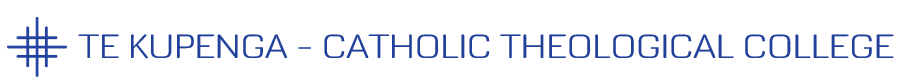 Application for Common Good Scholarshipfor levels 5 and 6 programmes of studySection 1: School Group Application School Group: Groups of teachers from the same school enrolling at the same time, where the group represents more than 25 percent of the teaching staff are eligible for this ScholarshipSchool’s name School contact person  Please provide details of your school: total number of teaching staffNumber of staff intending to study at CTC as a group Please list the names of the teachers in your group:  What course are your teachers enrolling in: Thank you – you have completed all details required for a school group. Section 2: Individual Applicants Please complete the form: Your detailsFull Name: Date of Birth: 	              Gender: Phone: 	               Email: Address: Ethnicity:  Please tick belowWhat are you studying?Please indicate what qualification you wish to study.  It is important to tick the appropriate box and indicate the stream. E.g. for teachers in Catholic Schools you will need to tick New Zealand Certificate in Christian Studies and then Religious Education.Scholarship Eligibility - IndividualCTC fees are below the cost of comparable courses. Our national qualifications are also eligible for interest free student loans. However, we recognize cost can be a barrier to access and thus have a limited number of scholarships available. There are three eligibility categories for the Common Good Scholarship:Diversity: People from under-represented groups, especially potential Māori and Pasifika students.Hardship: Students experiencing financial hardship.Which category of Scholarship are you applying for: Reason for applyingIf applying under Diversity, please give a brief description as to your eligibility If applying under Hardship, please give a brief description of your circumstance: Any questions please email s.wilson@ctc.ac.nz  Please email the completed form to the Programme Coordinator Levels 5&6 s.wilson@ctc.ac.nzOr post to:Te Kupenga – Catholic Theological CollegePO Box 12243Wellington 6144  NZ European/Pakeha  Niuean  Indian  New Zealand Maori  Tokelauan  Filipino  Samoan  Fijian  Other Asian  Cook Island Maori  Other Pacific Islander  African  Tongan  Chinese  Other: Citizenship Citizenship   New Zealand Citizen                                                                            Australian Citizen  New Zealand Permanent Resident  Other:  NZ Certificate in Christian Studies (Level 5) stream NZ Diploma in Christian Studies (Level 6)  stream Christian Ministry Christian Leadership Religious Education Pastoral Ministry Religious Education